ANEXO IESCOLA /ENTIDADE FORMADORA				  ANO LETIVO	 / 	----------------------------------------------------------------------------------------------------RECIBOESCOLA/ENTIDADE FORMADORA------------------------------------------------------------------------------O FORMANDO --------------------------------------------------------------------------------------------------------entregou nesta data o boletim de inscrição para os exames nacionais.Data: _____/_____/_____                                                                                                                                                     O Chefe de Departamento / Responsável da Entidade Formador------------------------------------------------------------------------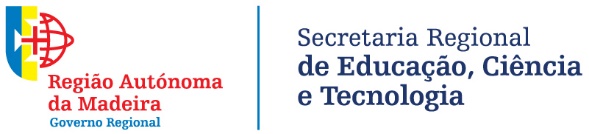 CURSOS DE EDUCAÇÃO E FORMAÇÃOINSCRIÇÃO PARA EXAMES NACIONAIS(Decreto Legislativo Regional nº17/2005/M, de 11 de agosto)(Fotografia do formando)Nome completo _______________________________________________________________________natural d _______________________________, concelho d ____________________________________nascido em _____/_____/_____ filho de ____________________________________________________e de _____________________________________________, estando matriculado no curso de educação e formação tipo_____ no(a)______________________________________ e pretendendo prosseguir estudos, candidata-se aos exames nacionais do _____ano de escolaridade.Data: _____/_____/_____                                             O Encarregado de Educação / Formando                                                _____________________________________Data: _____/_____/_____                                                                       ConferiO Chefe de Departamento / Responsável da Entidade Formadora                                                             ______________________________________________